VI-C610PN是天线一体式超高频读写器头，工作频率为920MHz～925MHz，符合EPC Global Class l Gen 2／IS0-18000-6C标准，最大输出功率26dBm。适合应用于智能产线数据采集，AGV车托盘信息读取等领域。产品特性：01.读卡器同时支持标准工业通讯协议ProfiNet和 ModBus TCP，方便用户集成到PLC等控制系统中02.读写器采用高强度的铝合金外壳03.读写器具有识别速度快、准确率高、识别距离适中、组网方便等特点04.可使用带POE功能交换机的以太网电缆供电，或者单独外部直流供电产品参数：超高频工业级读写器VI-C610PN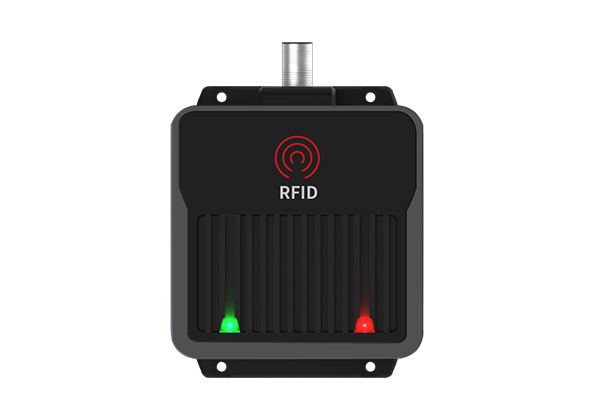 产品型号(订购代码)VI-C610PN性能参数性能参数协议标准EPC Global Class l Gen 2／IS0-18000-6C通信协议ProfiNet、ModBus TCP通信接口以太网读取距离0~2000mm(跟载码体性能与使用环境有关)支持最大标签容量2K Bytes工作频率902 MHz ~ 928 MHz电路保护带极性接反保护功耗2.6W供电方式POE供电(以太网供电46-54V)直流24V机械电气性能机械电气性能外壳材质ABS+铝合金外形尺寸92×86×40mm整机重量230g防护等级IP67存储温度-40℃～85℃工作温度-25℃～70℃湿度10%～90%非凝结状态跌落测试1.2米自由跌落ESD性能空气放电±15KV,接触放电±8KV